In this final finance task, you will be choosing a career, and based on your take-home pay, looking at what kind of home you can afford.Section 1: Calculate your Net Pay (what goes in the bank) after taking deductions from your Gross Pay (what you earn).1) Occupation Choice: Pick one of the following occupations, circle it, and use the Average Yearly Salary to complete your calculations. * Other – Alternate occupations, see teacher: http://bit.ly/1dbWP30If you chose another occupation, show Mr. Smith, and write in your yearly salary.2. Calculate your Net Pay:  We will be spending more time on this later, but for now we will use the following estimate…Income taxes, CPP, EI, and other taxes will wind up being approximately 40% of your salary.  So your net pay is usually around 60% of your salary.  To find your net pay, do the following: Net Pay = Salary x 0.6My Net Pay=_______________3. Calculating Your Housing Budget: According to Gail Vaz-Oxlade (Till Debt do Us Part, Money Morons), your housing should be 35% of your income. Calculate how much of your net income should be going towards a housing payment.  i.e. find 35% of your net income.Your Yearly Housing Budget = ________________________Divide this number by 12, this is your monthly maximum payment (Pmt)Monthly Maximum: ____________________4. Mortgage Affordability: Given your monthly maximum (Pmt) that you can spend on housing, determine the price of a house you would be able to afford. If you were to spend all of the 35% of your net income recommended by Gail, what would be the maximum cost of a new house to you given the following info?

- Annual mortgage rate is 3% compounded monthly (I%)
- You would be calculating your payments monthly for 25 years (use this to find N)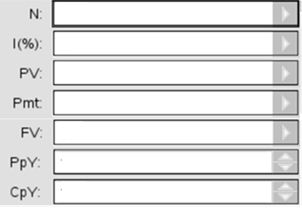 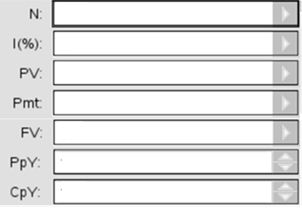 Your Maximum House Price (PV): ______________________________5. Saving for a Down Payment: Gail also recommends that you save 10% of your net income each month. What would be the amount going into a savings account each month given that you save 10% of your net pay during the year.  You will use this for “Pmt” below.Monthly Savings Amount: ___________________________If you are able to save 20% of the house cost and put it towards a down payment, you do not have to pay insurance costs (an extra 3% of your house cost approximately). 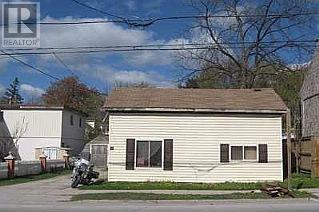 The following house was listed at 59 Main St W in Acton for $156,000.ii)  What is 20% of $156,000?  You will use this for FV in the following question.iii)  If you were to save 10% of your income each month at a 5% interest rate compounded monthly, how long would it take you to save 20% of this purchase price?*Remember your result will be in months….
Length of time to save 20% = _____________________________  # monthsRubricOverall Level	:  Occupation Category 1SalaryOccupation Category 2SalaryLandscape Architect$65,000 per YearConstruction Manager$ 50,000 per YearSocial Worker$65,000 per YearPractical Nurse$ 50,000 per YearPolice Officer$65,000 per YearAutomotive Technician$ 50,000 per YearDental Hygienist$65,000 per YearWelder$ 50,000 per YearOther:Other:Salary:Salary:ComponentLevel 1Level 2Level 3Level 4Data Usage
- Correctly identify and use data required for assignmentFewSomeConsiderableExceptionalCalculations
- Evidence of work to perform required calculations
- Ability to complete calculationsFewSomeConsiderableExceptionalApplication
- Ability to apply previous course content to new calculations (Finance Solver) FewSomeConsiderableExceptionalCommunication
- Assignment is formatted for math purposesFewSomeConsiderableExceptional